Supplementary information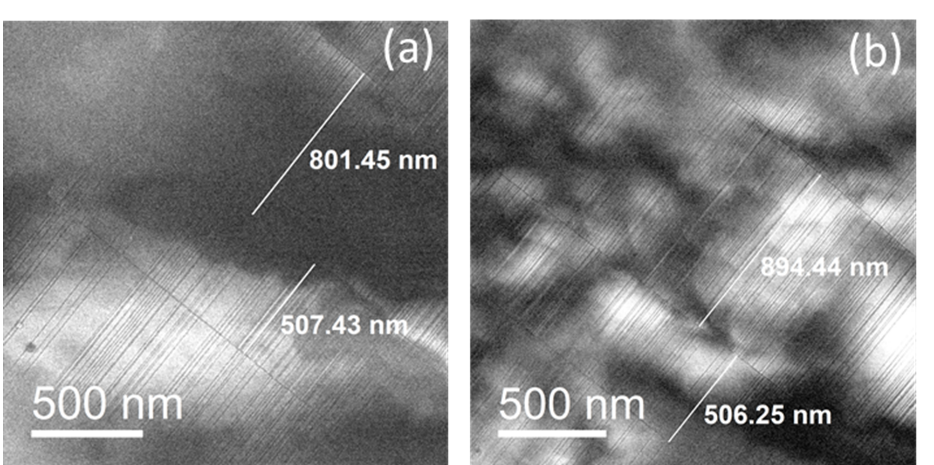 Figure S1: Figures of domain blocks of pure NN, width ranging from about 0.4 to 0.9 µmFigure S2: Domain crystallography and morphology of NN. (a) SAED taken at the domain boundary between domain 1 and 2, where the white circle denotes the reflection selected in the bright field including the direct beam and surrounding ¼ superlattice reflections; (b) and (c) centered DF images of domain 1 and 2, obtained by selecting one of the ¼ superlattice reflections in their corresponding SAED patterns, respectively; (d) the enlarged area denoted by the red dashed square in (c); (e) the corresponding line intensity profile, showing the intensity in between the dark lines (APB), denoted by the red dashed lines.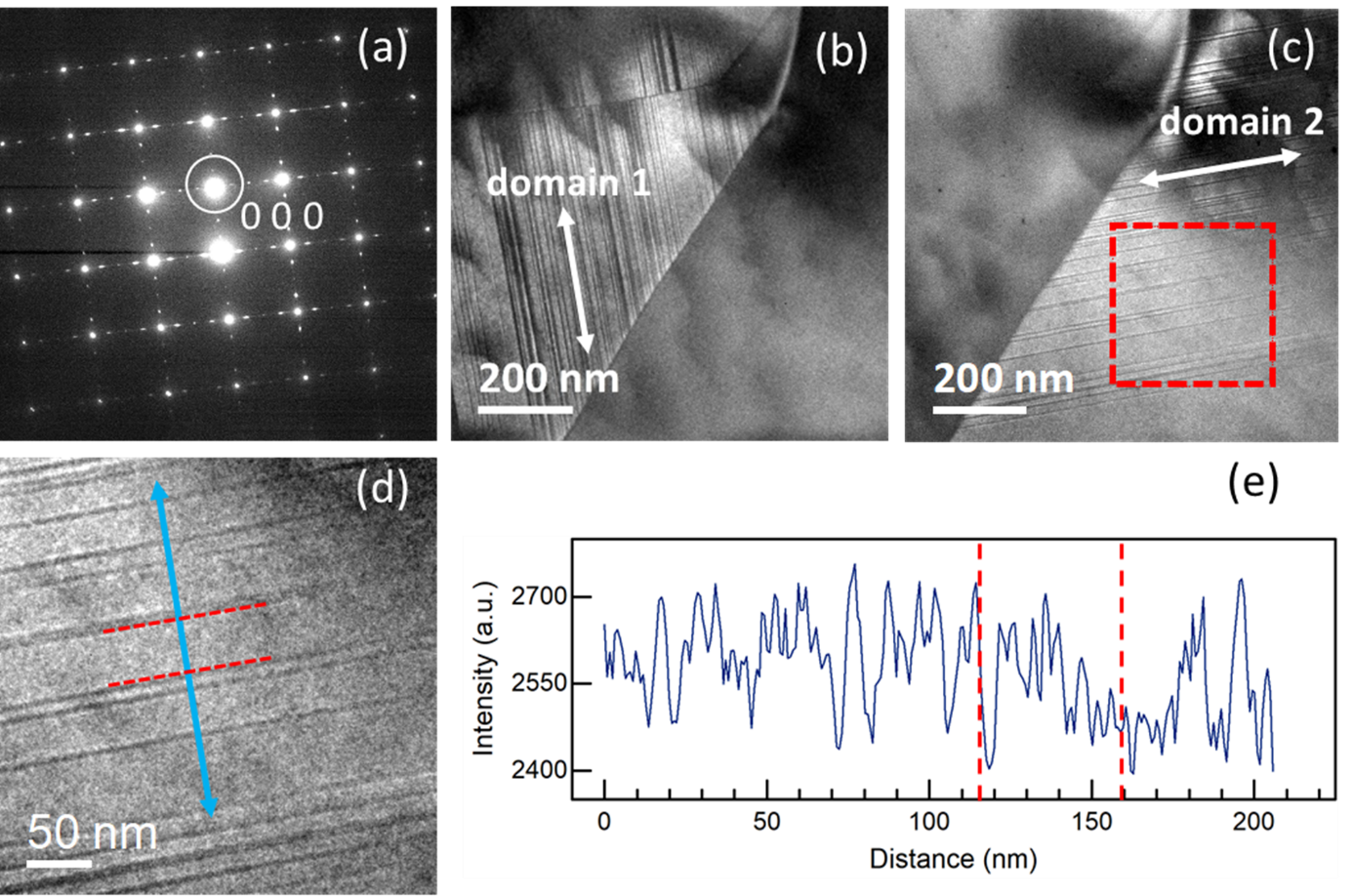 